Воспитанники подготовительной группы "Искорки" (воспитатель Палаткина О.А.) посетили библиотеку 5. Прошли тропами Дерсу Узала, познакомились с бытом, культурными традициями и костюмами нанайского народа. 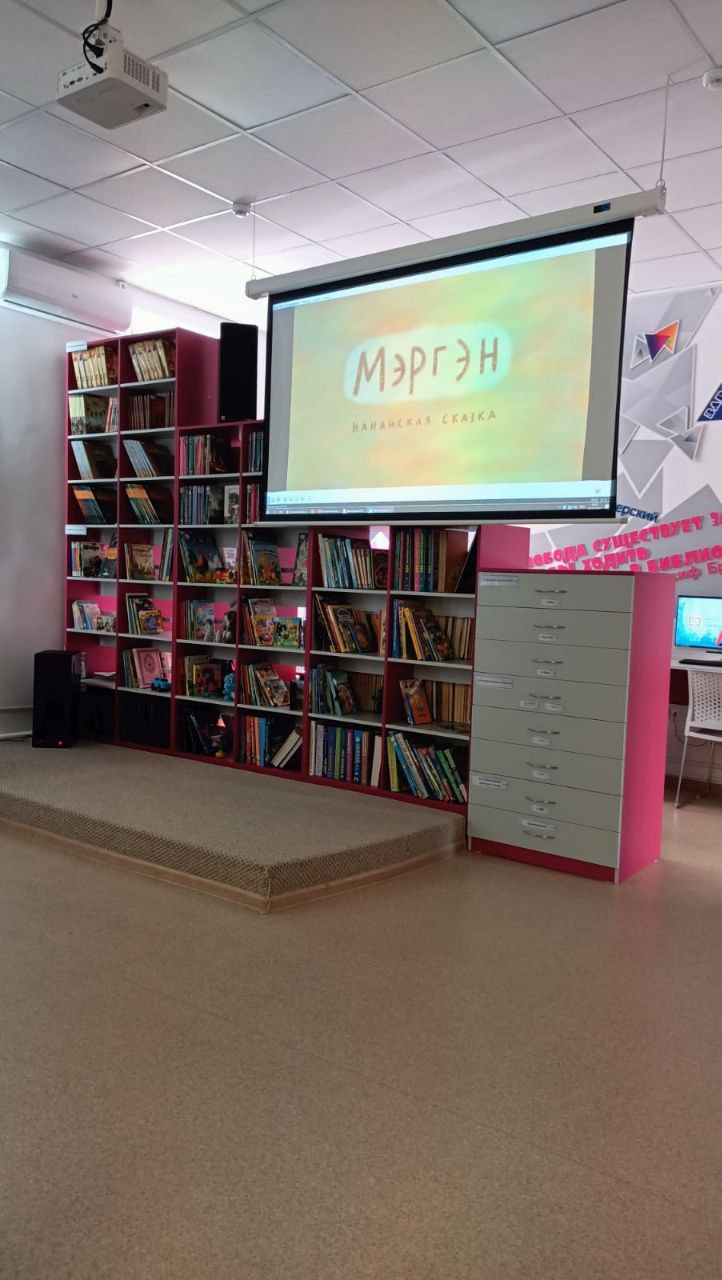 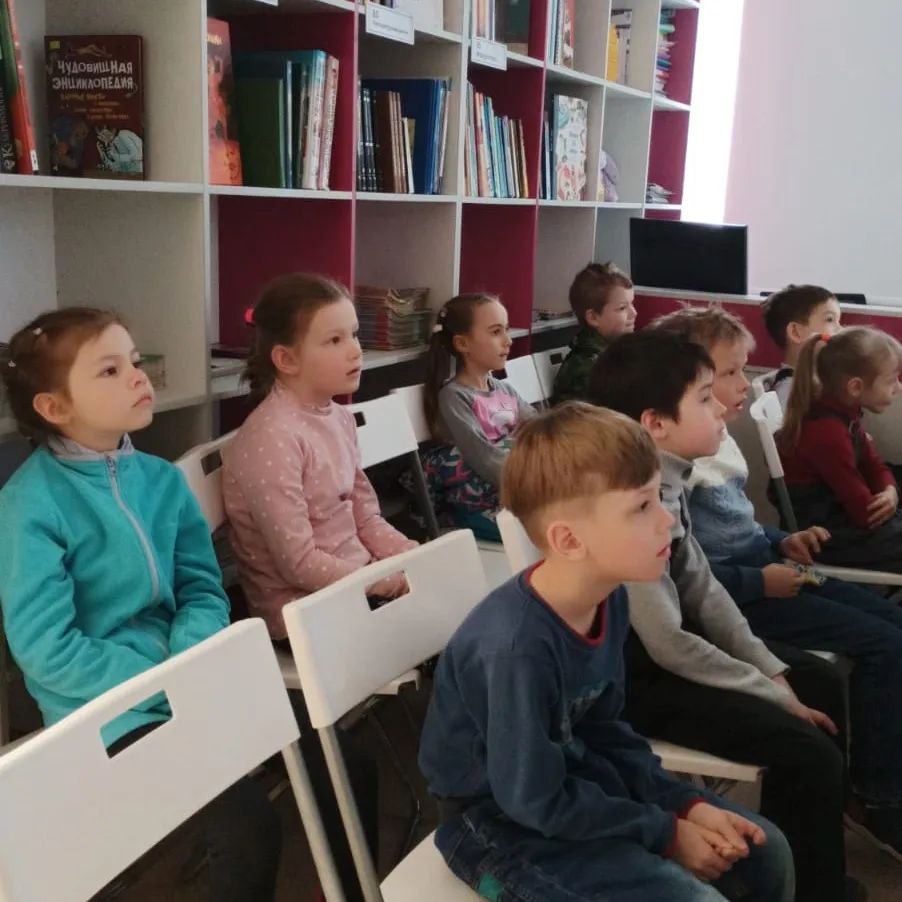 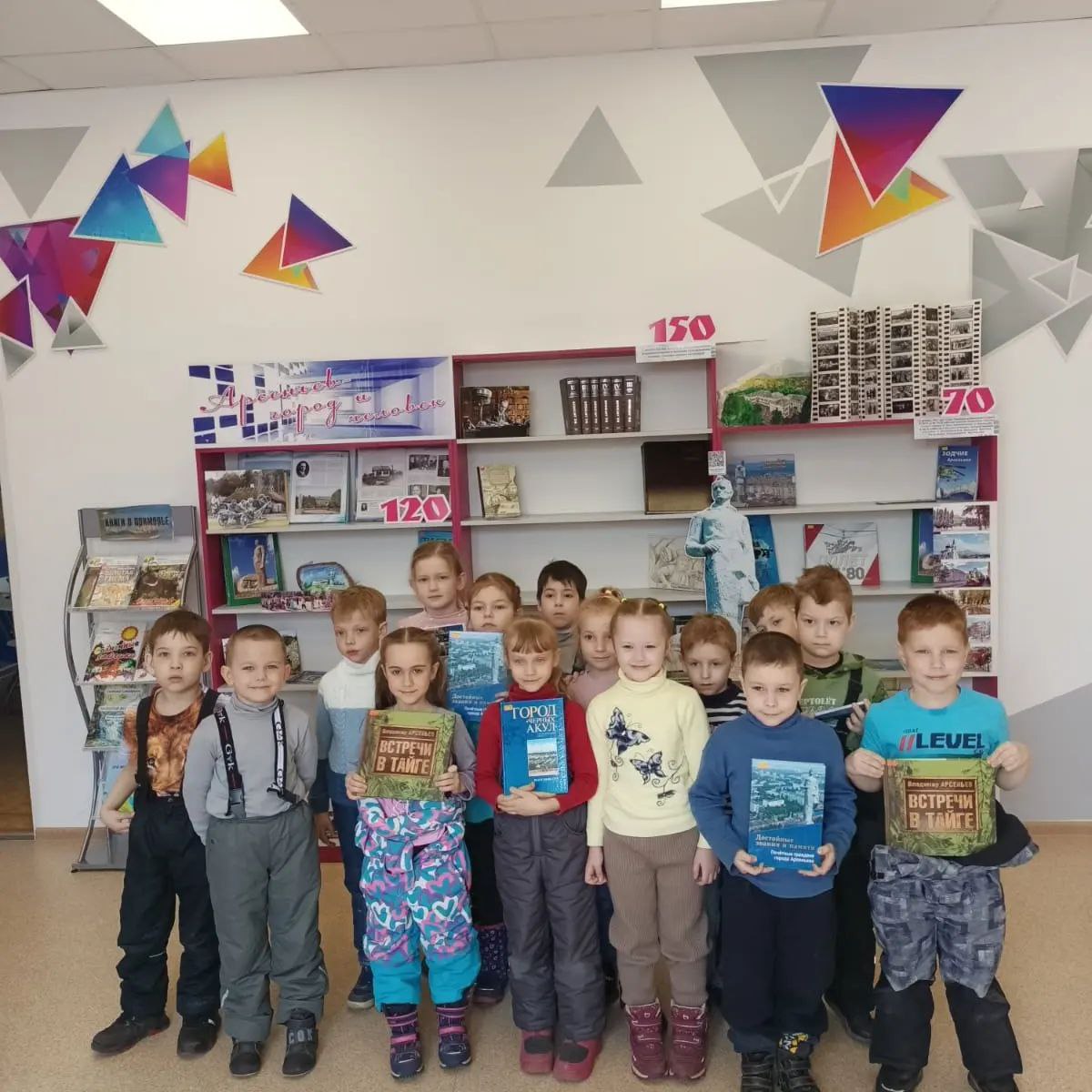 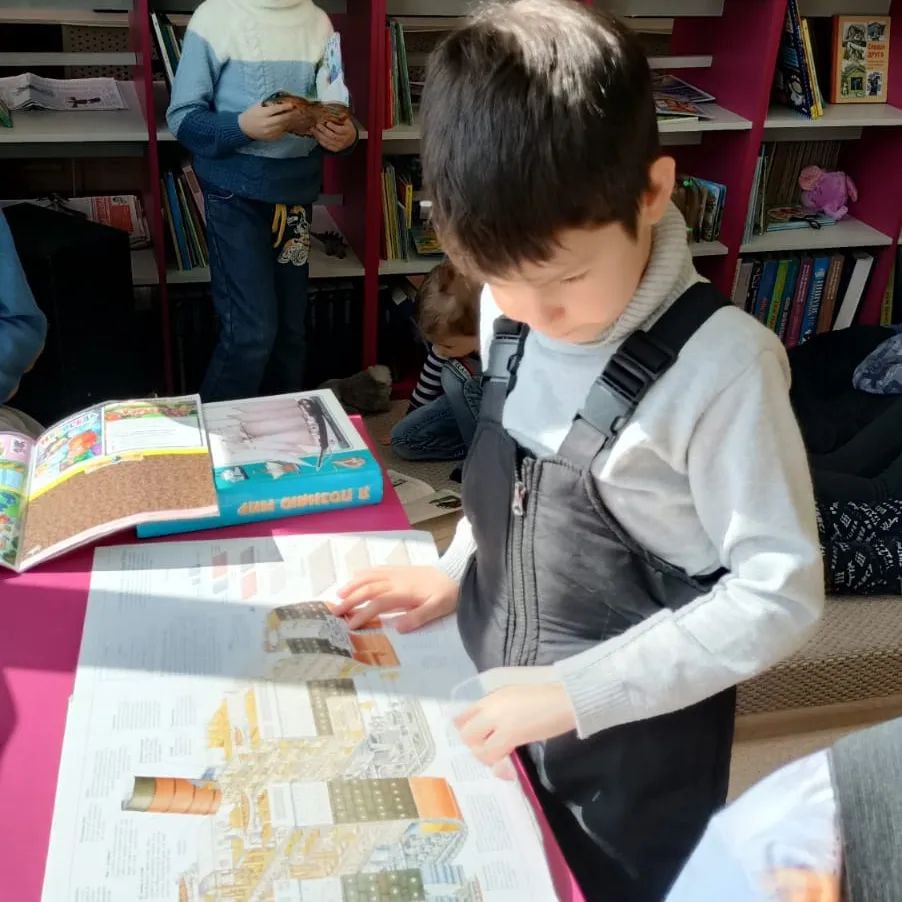 